Alergie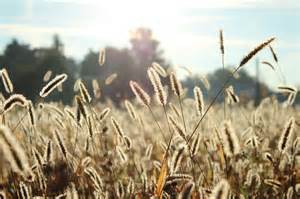 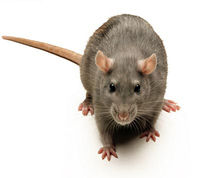 Alergie  je přehnaná reakce na látky, se kterými se setkáváme běžně.           Projevy mohou být různé: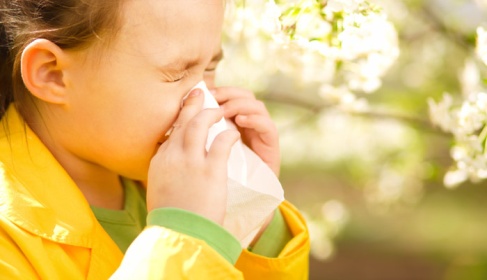 Alergická rýma (zduření nosní sliznice) Alergický zánět spojivek (zarudní a svědění a/nebo otoky očí)zúžení průdušnice, průdušek, dušnost a dechová nedostatečnost, někdy doslova astmatický záchvatpocit zaplnění až bolesti v uších, zhoršení sluchu vlivem neprůchodné Eustachovy trubiceekzém, vyrážkabolesti hlavyDěkuji za přečtení článku, pokud se Vám líbil a chtěli byste další takové články, kontaktujte mě na adrese:   filip.tronicek@seznam.czFilip Troníček